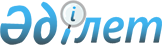 Бөрлі ауданы бойынша 2020 жылға мектепке дейінгі тәрбие мен оқытуға мемлекеттік білім беру тапсырысын, ата-ана төлемақысының мөлшерін бекіту туралыБатыс Қазақстан облысы Бөрлі ауданы әкімдігінің 2020 жылғы 5 мамырдағы № 154 қаулысы. Батыс Қазақстан облысының Әділет департаментінде 2020 жылғы 12 мамырда № 6225 болып тіркелді.
      Қазақстан Республикасының 2001 жылғы 23 қаңтардағы "Қазақстан Республикасындағы жергілікті мемлекеттік басқару және өзін - өзі басқару туралы" Заңына және Қазақстан Республикасының 2007 жылғы 27 шілдедегі "Білім туралы" Заңына сәйкес, аудан әкімдігі ҚАУЛЫ ЕТЕДІ:
      1. Қосымшаға сәйкес Бөрлі ауданы бойынша 2020 жылға мектепке дейінгі тәрбие мен оқытуға мемлекеттік білім беру тапсырысы, ата-ана төлемақысының мөлшері бекітілсін.
      2. Бөрлі ауданы әкімдігінің 2019 жылғы 8 мамырдағы № 13 "Бөрлі ауданы бойынша 2019 жылға мектепке дейінгі тәрбие мен оқытуға мемлекеттік білім беру тапсырысын, ата-ана төлемақысының төлеу мөлшерін бекіту туралы" (Нормативтік құқықтық актілерді мемлекеттік тіркеу тізілімінде № 5662 тіркелген, 2019 жылғы 28 мамырда Қазақстан Республикасының нормативтік құқықтық актілерінің эталондық бақылау банкінде жарияланған) қаулысының күші жойылды деп танылсын.
      3. Аудан әкімі аппаратының мемлекеттік-құқықтық жұмысы бөлімінің басшысы (Д.Муканова) осы қаулының әділет органдарында мемлекеттік тіркелуін қамтамасыз етсін.
      4. Осы қаулының орындалуын бақылау аудан әкімінің орынбасары А.Кушкинбаевқа жүктелсін.
      5. Осы қаулы алғашқы ресми жарияланған күнінен бастап қолданысқа енгізіледі.
      Ескерту. Қосымшаға өзгеріс енгізілді - Батыс Қазақстан облысы Бөрлі ауданы әкімдігінің 05.11.2020 № 390 қаулысымен (алғашқы ресми жарияланған күнінен бастап қолданысқа енгізіледі). Бөрлі ауданы бойынша 2020 жылға мектепке дейінгі тәрбие мен оқытуға мемлекеттік білім беру тапсырысы, ата-ана төлемақысының мөлшері
					© 2012. Қазақстан Республикасы Әділет министрлігінің «Қазақстан Республикасының Заңнама және құқықтық ақпарат институты» ШЖҚ РМК
				
      Әкім

М. Сатканов
Бөрлі ауданы әкімдігінің
2020 жылғы 5 мамырдағы № 154
қаулысына қосымша
Мектепке дейінгі тәрбие және оқыту ұйымдарының әкімшілік аумақтық орналасуы
Мектепке дейінгі тәрбие және оқыту ұйымдарының атауы
Мектепке дейінгі тәрбие және оқыту ұйымдарының тәрбиеленушілер-дің саны
Ай сайын 1 тәрбиелену-шіге мемлекеттік білім беру тапсырысы (теңге)
Мектепке дейінгі ұйымдар ата- ананың 1 айдағы төлемақы мөлшері (теңге)
Мектепке дейінгі ұйымдар ата- ананың 1 айдағы төлемақы мөлшері (теңге)
Мектепке дейінгі тәрбие және оқыту ұйымдарының әкімшілік аумақтық орналасуы
Мектепке дейінгі тәрбие және оқыту ұйымдарының атауы
Мектепке дейінгі тәрбие және оқыту ұйымдарының тәрбиеленушілер-дің саны
Ай сайын 1 тәрбиелену-шіге мемлекеттік білім беру тапсырысы (теңге)
3 жасқа дейін
3 жастан 6 жасқа дейін
Балабақша (жергілікті бюджет)
Балабақша (жергілікті бюджет)
Балабақша (жергілікті бюджет)
Балабақша (жергілікті бюджет)
Ақсай қаласы
"Батыс Қазақстан облысы Бөрлі ауданы әкімдігінің білім беру бөлімінің Ақсай қаласының №1 бөбекжайы" мемлекеттік коммуналдық қазыналық кәсіпорны
142
38974
10000
11000
Ақсай қаласы
"Батыс Қазақстан облысы Бөрлі ауданы әкімдігінің білім беру бөлімінің Ақсай қаласының №2 бөбекжайы" мемлекеттік коммуналдық қазыналық кәсіпорны
284
29759
10000
11000
Ақсай қаласы
"Батыс Қазақстан облысы Бөрлі ауданы әкімдігінің білім беру бөлімінің Ақсай қаласының №3 "Гүлдер" бөбекжайы" мемлекеттік коммуналдық қазыналық кәсіпорны
290
30603
10000
11000
Ақсай қаласы
"Батыс Қазақстан облысы Бөрлі ауданы әкімдігінің білім беру бөлімінің Ақсай қаласының №4 "Айгөлек" бөбекжайы" мемлекеттік коммуналдық қазыналық кәсіпорыны
273
31279
10000
11000
Ақсай қаласы
"Батыс Қазақстан облысы Бөрлі ауданы әкімдігінің білім беру бөлімінің Ақсай қаласының №5 "Ертегі" бөбекжай" мемлекеттік коммуналдық қазыналық кәсіпорны
249
40064
10000
11000
Ақсай қаласы
"Батыс Қазақстан облысы Бөрлі ауданы әкімдігінің білім беру бөлімінің Ақсай қаласының №6 "Шаңырақ бөбекжайы" мемлекеттік коммуналдық қазыналық кәсіпорны
267
32743
10000
11000
Ақсай қаласы
"Батыс Қазақстан облысы Бөрлі ауданы әкімдігінің білім беру бөлімінің Ақсай қаласының №7 "Айналайын бөбекжайы" мемлекеттік коммуналдық қазыналық кәсіпорны
273
30096
10000
11000
село Кызылтал
"Батыс Қазақстан облысы Бөрлі ауданы әкімдігінің білім беру бөлімінің Ақсай қаласының №8 "Өркен" бөбекжайы" мемлекеттік коммуналдық қазыналық кәсіпорны
290
32013
10000
11000
Ақсай қаласы 
"Батыс Қазақстан облысы Бөрлі ауданы әкімдігінің білім беру бөлімінің Ақсай қаласының №9 "Наурыз" бөбекжайы" мемлекеттік коммуналдық қазыналық кәсіпорны
320
29762
10000
11000
Бөрлі ауылы
"Батыс Қазақстан облысы Бөрлі ауданы әкімдігінің білім беру бөлімінің Бөрлі ауылының "Арман" бөбекжайы" мемлекеттік коммуналдық қазыналық кәсіпорны
50
70332
5000
5000
Жарсуат ауылы
"Батыс Қазақстан облысы Бөрлі ауданы әкімдігінің білім беру бөлімінің Жарсуат ауылының "Арай" бөбекжайы" мемлекеттік коммуналдық қазыналық кәсіпорны
53
54734
5000
5000
Бөрлі ауылы
"Батыс Қазақстан облысы Бөрлі ауданы әкімдігінің білім беру бөлімінің Бөрлі ауылының "Ақ Сұңқар" бөбекжайы" мемлекеттік коммуналдық қазыналық кәсіпорны
116
55993
5000
5000
Кеңтүбек ауылы
"Батыс Қазақстан облысы Бөрлі ауданы әкімдігінің білім беру бөлімінің Кентүбек ауылының "Жұлдыз" бөбекжайы" мемлекеттік коммуналдық қазыналық кәсіпорны
40
81144
5000
5000
Достық ауылы
Батыс Қазақстан облысы Бөрлі ауданының білім беру бөлімінің "Александров мектеп – балабақша кешені" коммуналдық мемлекеттік мекемесі
10
32631
2000
2000
Бумакөл ауылы
Батыс Қазақстан облысы Бөрлі ауданының білім беру бөлімінің "Бумакөл мектеп – балабақша кешені" коммуналдық мемлекеттік мекемесі
25
32631
2000
2000
Приурал ауылы
Батыс Қазақстан облысы Бөрлі ауданының білім беру бөлімінің "Приурал мектеп – балабақша кешені" коммуналдық мемлекеттік мекемесі
38
32631
2000
2000
Ақсай қаласы
Батыс Қазақстан облысы Бөрлі ауданының білім беру бөлімінің Ақсай қаласының №1 мектеп-балабақша кешені" коммуналдық мемлекеттік мекемесі
240
32631
10000
11000
Ақбұлақ ауылы
Батыс Қазақстан облысы Бөрлі ауданының білім беру бөлімінің "Ақбұлақ мектеп-балабақша кешені" коммуналдық мемлекеттік мекемесі
28
32631
2000
2000
Қарағанды ауылы
Батыс Қазақстан облысы Бөрлі ауданының білім беру бөлімінің "Киров мектеп-балабақша кешені" коммуналдық мемлекеттік мекемесі
12
32631
2000
2000
Пугачев ауылы
Батыс Қазақстан облысы Бөрлі ауданының білім беру бөлімінің Пугачев мектеп-балабақша кешені" коммуналдық мемлекеттік мекемесі
58
32631
2000
2000
Ақсу ауылы
Батыс Қазақстан облысы Бөрлі ауданының білім беру бөлімінің Ақсу мектеп-балабақша кешені" коммуналдық мемлекеттік мекемесі
21
32631
2000
2000
Қанай ауылы
"Батыс Қазақстан облысы Бөрлі ауданының білім беру бөлімінің Қанай мектеп-балабақша кешені" коммуналдық мемлекеттік мекеме
23
32631
2000
2000
Успен ауылы
Батыс Қазақстан облысы Бөрлі ауданының білім беру бөлімінің "Успен мектеп-балабақша кешені" коммуналдық мемлекеттік мекемесі
16
32631
2000
2000
Қарақұдық ауылы
"Батыс Қазақстан облысы Бөрлі ауданының білім беру бөлімінің "Тихонов мектеп-балабақша кешені" коммуналдық мемлекеттік мекемесі
9
32631
2000
2000
Облав ауылы
Батыс Қазақстан облысы Бөрлі ауданының білім беру бөлімінің "Облав мектеп-балабақша кешені" коммуналдық мемлекеттік мекемесі
10
32631
2000
2000
Жаңаталап ауылы
Батыс Қазақстан облысы Бөрлі ауданының білім беру бөлімінің "Қарасу мектеп-балабақша кешені" коммуналдық мемлекеттік мекеме
13
32631
2000
2000
Қарашығанақ ауылы
Батыс Қазақстан облысы Бөрлі ауданының білім беру бөлімінің "Қарашығанақ мектеп-балабақша кешені" коммуналдық мемлекеттік мекемесі
5
32631
2000
2000